	Name: ___________Main Ideas	Title: 5 Fingers of Evolution					 Period: ___ Seat:__	    Change	  Any changes in a gene pool, in allele or genotype frequencies, is evolution of a population (species)5 Causes of 	   1) Genetic drift occurs in small populationsChange	   2) ___________________ occurs when certain traits increase an individual’s success at mating   3) Mutations- ______________________________________________   4) Gene flow- genes move in and out of the population due to immigration and emigration   5) Natural Selection (3 types…see next note section)Genetic Drift	   Genetic Drift    2 Types:    Bottle neck-A random event such as a fire or flood that causes change.  	    It ____________________________________________________ —any one can die or be         lucky enough to survive   Founder Effect- Individuals leave a large population to establish a new population. _________ 		______________________________________________________________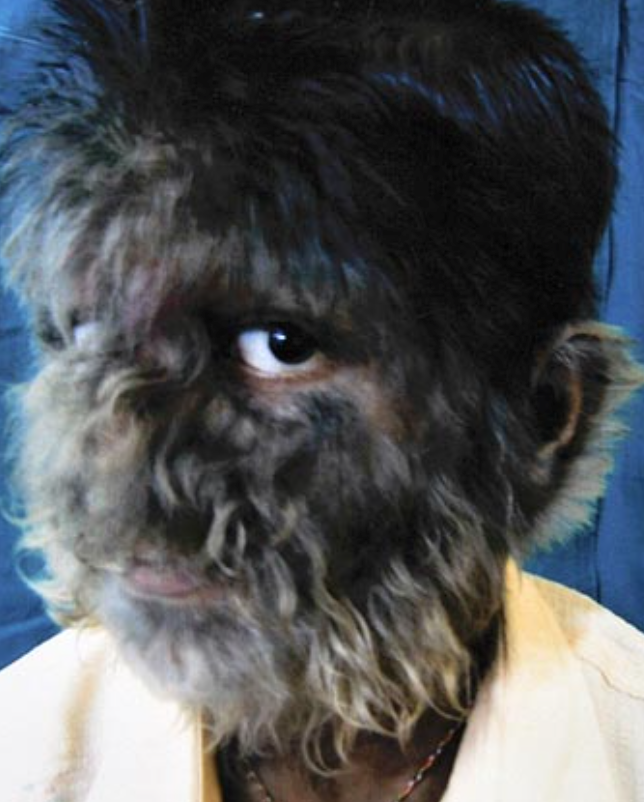 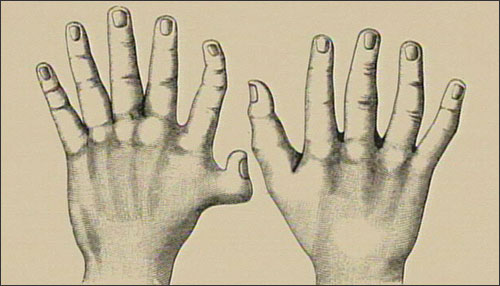 Sexual Selection	  Explain how sexual selection leads to change in your own words:			       Why do you think sexual selection does not act on females in most species?Mutations	  Explain how mutations lead to change in your own words: Gene Flow	   Movement of fertile individuals between populations (immigration and emigration   -_____________________________________________	   - Reduce genetic differences between populations	Name: ___________Main Ideas	Title: 5 Fingers of Evolution					 Period: ___ Seat:__	    Change	  Any changes in a gene pool, in allele or genotype frequencies, is evolution of a population (species)5 Causes of 	   1) Genetic drift occurs in small populationsChange	   2) ___________________ occurs when certain traits increase an individual’s success at mating   3) Mutations- ______________________________________________   4) Gene flow- genes move in and out of the population due to immigration and emigration   5) Natural Selection (3 types…see next note section)Genetic Drift	   Genetic Drift    2 Types:    Bottle neck-A random event such as a fire or flood that causes change.  	    It ____________________________________________________ —any one can die or be         lucky enough to survive   Founder Effect- Individuals leave a large population to establish a new population. _________ 		______________________________________________________________Sexual Selection	  Explain how sexual selection leads to change in your own words:			       Why do you think sexual selection does not act on females in most species?Mutations	  Explain how mutations lead to change in your own words: Gene Flow	   Movement of fertile individuals between populations (immigration and emigration   -_____________________________________________	   - Reduce genetic differences between populations